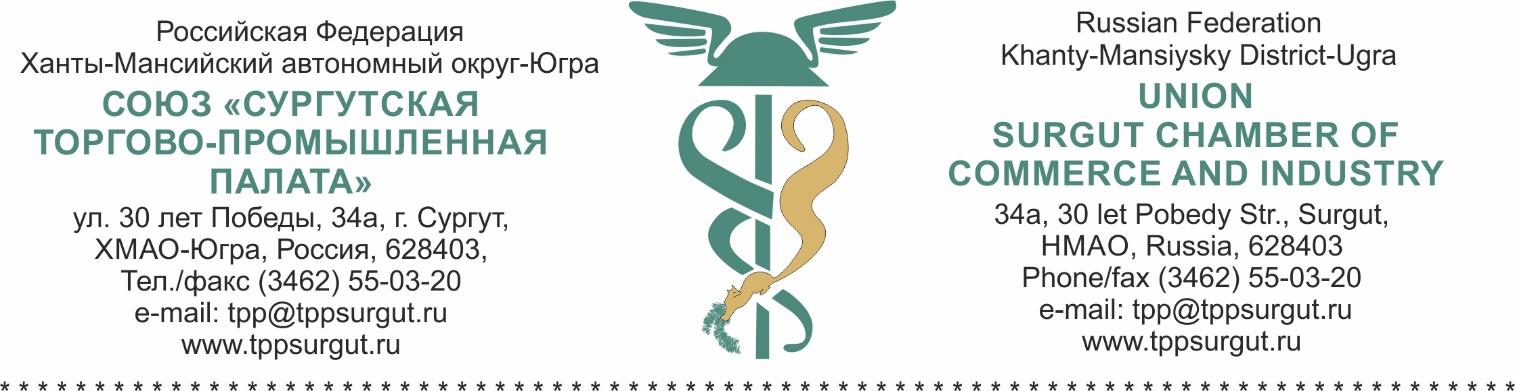 ПРОГРАММА ПРАКТИЧЕСКОГО СЕМИНАРА ДЛЯ ПОСТАВЩИКОВ ПО 44 – 223-ФЗНА 19.11.2018 г.Практический семинар от ведущего эксперта-практика федерального уровня – Шелоумова Михаила – для поставщиков по 44 – 223-ФЗ.Организаторы: ООО Центр Делового Сотрудничества «Меркурий» Сургутской ТППООО «Центр Бизнес-Программ Сургутской ТПП» 
(образовательная лицензия серии 86Л01 № 0002013 рег. № 2771 от 03.11.2016 г.)При поддержке: Сургутской ТПППроводимые информационные семинары:Практический семинар для заказчиков по 44-ФЗ – Кузнецов К. В. – 19.11.2018 г.Практический семинар для поставщиков по 44 – 223-ФЗ – Шелоумов М. А. – 19.11.2018 г.Практический семинар для заказчиков по 223-ФЗ – Кузнецов К. В. – 20.11.2018 г.Семинар по теме: «Построение закупочной деятельности в соответствии с 44 и 223-ФЗ, ГК РФ в 2018 – 2019 гг.».В ходе семинара участники смогут:
·         Познакомиться с основными видами процедур в области закупок для государственных и муниципальных нужд, корпоративных закупок: ·        запрос котировок, электронный аукцион, закрытые и открытые конкурсы, запрос предложений, закупки у единственного поставщика;
·         Получить практические навыки работы на 8 электронных площадках: http://etp.roseltorg.ru, http://www.zakazrf.ru, http://www.sberbank-ast.ru http://www.rts-tender.ru, http://www.etp-micex.ru, https://etpgpb.ru, https://www.tektorg.ru,  http://lot-online.ru – отобранных правительством Российской Федерации для проведения электронных аукционов;
·         Изучить и пройти весь процесс проведения аукционов в электронной форме: от регистрации в ЕИС, формирования и подачи заявки до заключения контракта;
·         Рассмотреть все закупочные процедуры и условия их применения, порядок заключения и условия расторжения государственных контрактов.Цель:
Повышение квалификации специалистов по участию в корпоративных, государственных и муниципальных закупках в соответствии с ФЗ-44 и ФЗ-223.На семинаре будут представлены последние изменения законов № 44 – 223-ФЗ, рассмотрена практика их применения и перспективы дальнейшего развития контрактной системы.
Ведущий семинара: Шелоумов Михаил Александрович – ведущий эксперт-практик в сфере государственных и корпоративных закупок, кандидат юридических наук, эксперт по закупкам Экспертного совета при Правительстве Российской Федерации (г. Москва).Вошел в ТОП-40 лучших директоров по закупкам в Российской Федерации, 2016.Вошел в ТОП-40 лучших директоров по закупкам в Российской Федерации, 2017.Автор многочисленных статей и публикаций о государственных закупках и закупок ТРУ отдельными видами юридических лиц.Принимал участие в разработке типового положения по 223-ФЗ «О закупках товаров, работ, услуг отдельными видами юридических лиц» в субъектах федерации РФ в ЦФО и ДФО.Стоимость: - 4 000 рублей за участие одного слушателя в семинаре при условии 100% предоплаты;- 6 000 рублей за участие одного слушателя в семинаре при условии отсроченной оплаты до 30 календарных дней. Для членов Сургутской ТПП предоставляется скидка 10%. Место проведения: г. Сургут, ул. Бульвар Свободы 1, атриум, СИА-прессРасходы на питание (кроме двух кофе-пауз) и проживание в стоимость семинара не входят и оплачиваются слушателями самостоятельно при необходимости. Сроки и продолжительность: 19 ноября 2018 г. (9 часов) с проведением кофе-паузы, включенной в стоимость семинара.Регистрация с 08:00 до 09:00, семинар с 09:00 до 18:00. (одна кофе-пауза) – 19.11.2018 г. Количество мест ограниченно. Контакты  для регистрации и заключения договоров:Отдел координации Сургутской ТПП: тел. 8 (3462) 550-323, cord1@tppsurgut.ru, rvc@tppsurgut.ru,  Гавришко Нина Геннадьевна, Инчоль Данрика Григорьевна. Данный семинар ориентирован на: - руководителей организаций поставщиков, участвующих в закупках по 44 и 223-ФЗ;- специалистов отделов закупок;- специалистов юридических и договорных служб;- специалистов служб внутреннего аудита и безопасности; - специалистов ПТО.Статус программы: авторская программа разработана экспертом семинара – Шелоумовым М. А. Мы готовы включить в программу вопросы, актуальные для Вашей организации, и обсудить их на семинаре.Проживание и бронирование гостиницы для иногородних слушателей. По вопросам размещения, гостиничным услугам для иногородних участников и корректного оформления документов по проживанию/питанию просьба заблаговременно обращаться в Службу бронирования гостиницы «Gala Hotel». Адрес: 628400,Тюменская область, г. Сургут, ул. Гагарина, д. 12. Отдел бронирования: +7 (3462) 280-380.Администратор отеля: +7 (3462) 94-04-09. E-mail: info@gala-hotel.ru.При обращении в службу бронирования гостиницы «Gala Hotel» просьба сообщить, что Вы являетесь участником семинара ООО «ЦДС «Меркурий».Сотрудники службы бронирования забронируют номер для участника и сообщат номер брони. С данным номером брони и паспортом участники размещаются в отеле. Служба бронирования находится в холле гостиницы «Gala Hotel».Обратите внимание, что ООО «ЦДС «Меркурий» заключил соглашение с гостиницей «Gala Hotel» о предоставлении максимально льготных условий проживания для участников семинара. Просим не обращаться к посредническим организациям.Для участников семинаров ООО «ЦДС Меркурий» гостиницей «Gala Hotel» гарантирована лучшая цена дня в случае обращения в службу бронирования по указанным контактам. Содержание программы семинара:«Построение закупочной деятельности в соответствии с 44 и 223-ФЗ, ГК РФ в 2018 – 2019 гг.».Тема семинара:
 1.   Обзор последних нормативно-правовых документов, вносящих изменения в ФЗ-44 и ФЗ-223, порядок их применения участниками закупочного процесса.
2.   Нормативно-правовая база закупок по контрактной системе.
·     Практические рекомендации по поиску источников актуальной информации для поставщиков.3.   Общероссийский официальный сайт закупок и функционал электронно-торговых площадок..       Права и обязанности участников закупок, поставщиков (подрядчиков, исполнителей).·       Алгоритм работы поставщика на электронно-торговой площадке от момента аккредитации до заключения контракта (договора).
·       Как правильно проводить поиск тендеров?4.  Информационное обеспечение контрактной системы.Единая информационная система в сфере закупок: структура и анализ информации.Регистрация участников закупок в ЕИС с 2019 года.Личный кабинет поставщика (подрядчика, исполнителя).Размещение информации о закупках в соответствии с 44-ФЗ и 223-ФЗ: планы (планы-графики) закупок, извещение, документация, изменения документации, разъяснения, протоколы, положения о закупке, реестр контрактов (договоров), отчет об исполнении контракта, реестры ЕИС, каталог товаров, работ, услуг. 5.   На что нужно обращать особое внимание при изучении документации Заказчика?
·       «Ловушки» отдельных заказчиков.
·       Что необходимо предпринять в случае нарушения законодательства на этапе размещения информации на сайте?
·       Разбор конкретных ситуаций.
·       Практические рекомендации поставщикам.
6.   Что может и что не может требовать Заказчик от участника закупки в документации, размещенной на сайте?
·       Как правильно оформить запрос заказчику на разъяснение отдельных положений документации заказчика?
·       Что делать в случае формального ответа на запрос?
7.   Какие преференции для участников торгов вправе установить Заказчик в аукционной, конкурсной документации, документации по запросу предложений, котировочной документации?
·       В каких случаях они могут быть применены?
·       В каких случаях их можно избежать Поставщику?
·       Как поступать Поставщику, если он не согласен с применением преференций или не заметил их установление в документации?
8.   На что нужно особо обращать внимание при подготовке аукционной, конкурсной и котировочной заявки, заявки по запросу предложений?
·       Новые требования к составу заявок.
·       Типичные ошибки Поставщиков при подготовке заявок.
 9.   В каких случаях у Заказчика имеется законное право отклонить заявку Участника в ходе ее рассмотрения?
·       Как поступать Участнику в случае неправомерного отклонения Участника на этапе оценки заявки?
10.   Как участвовать в электронных аукционах, открытых конкурсах, запросе котировок и запросе предложений?
·       Что нужно предусмотреть Поставщику во время проведения торговой сессии в электронном аукционе?
·       Как себя вести на процедуре вскрытия конвертов в конкурсах и котировках? 
·       Как участвовать в переторжке при запросе предложений.
·       Что нужно знать о правовых последствиях для Заказчика и участника в случае, когда аукцион, конкурс, котировка, запрос предложений, будет признан несостоявшимся?
·        Какие изменения нас скоро ожидают в этом вопросе?
11. Порядок заключения контракта при победе в электронном аукционе.
·       Что такое протокол разногласий и как его оформлять?
·       Новый порядок заключения контракта с победителем конкурса.
·       Обеспечение контракта банковской гарантией и залогом.
·       Что делать, если Заказчик придирается и не принимает банковскую гарантию?
·       Что делать, если сроки подписания контракта прошли, а Победитель контракт не подписал? 
·       Какие изменения коснутся протоколов разногласий?
12. Порядок исполнения контракта.
·       Возможность внесения изменений в отдельные положения контракта.
·       Что такое претензия Заказчика?
·       Как поступать Поставщику в случае невозможности исполнения контракта (этапа исполнения контракта)? ·       Внешняя экспертиза при исполнении контракта.
·       Способы расторжения контракта Сторонами.
·       Порядок расторжения контракта в одностороннем порядке.
·       Порядок занесения Поставщика в реестр недобросовестных поставщиков.
·       Как избежать занесения в реестр? Практические рекомендации.
13. Особенности закупок государственными бюджетными учреждениями, автономными некоммерческими организациями по ФЗ-223 в 2019 году.
14. Как защитить себя от неправомерных действий Заказчика?
·       На этапе размещения документации на сайте, в ходе проведения торговой сессии или процедуры вскрытия конвертов, на этапе оценки заявки. 
·       Как правильно подготовить жалобу на неправомерные действия Заказчика?
·       Что нового произошло в антимонопольном законодательстве, в регламенте работы антимонопольной службы по рассмотрению жалоб. 
·       Некоторые практические советы по защите своей жалобы в Федеральной антимонопольной службе.
15.  Ответы на вопросы.           РЕЗЮМЕ ЭКСПЕРТА ШЕЛОУМОВ Михаил Александрович – эксперт-практик в сфере государственных и корпоративных закупок, кандидат юридических наук, эксперт по закупкам Экспертного совета при Правительстве Российской Федерации. ТОП-40 лучших директоров по закупкам в Российской Федерации, 2017 года.Образование:Высшее профессиональное (Ярославский государственный университет им. П. Г. Демидова, 2003, политология (политолог)).Кандидат юридический наук (ФГАOУ ВО РУДН, 2008, кандидат юридических наук).Общий стаж работы: 15 летСтаж работы по специальности: 10 летДополнительное образование:Повышение квалификации (Государственная академия промышленного менеджмента им. Н. П. Пастухова, «Управление государственными и муниципальными заказами», 2008).Повышение квалификации (НОЧУ ВПО «Московский социально-гуманитарный институт», «Государственное и муниципальное управление. Управление государственным и муниципальным заказом», 2012).Повышение квалификации (ГОУ ВО «Коми республиканская академия государственной службы и управления», «Контрактная система в сфере закупок товаров, работ, услуг», 2014).Повышение квалификации (ФГБОУ ВО «РАНХиГС при Президенте РФ», «Организация и экспертиза закупок товаров, работ и услуг отдельными видами юридических лиц», 2017).Принимал участие в проекте «Общественное обсуждение сверхдорогих закупок» – Экспертный совет при Правительстве РФ, а также в разработке типового положения по 223-ФЗ «О закупках товаров, работ, услуг отдельными видами юридических лиц» в субъектах федерации РФ в ЦФО и ДФО.Опыт работы:РосНефть-Бункер. Приглашенный в качестве консультанта по проведению конкурентных процедур.Ассоциация институтов закупок. Должность: Руководитель проектов.Ответственный за направление по общественному обсуждению крупных закупок (свыше 1 миллиарда рублей) на официальном сайте  www.zakupki.gov.ru.  По выявленным нарушениям контактирует с ФАС, Счетной палатой и Росфиннадзором и Открытым Правительством РФ. Входит в совет Совещательный орган ОАО «МОЭСК». Входил в группу по разработке типового положения по 223-ФЗ для Калужской области.ФГУП Центр «Русские ремесла» Управления делами Президента Российской Федерации. Достижения: Разработал положение о закупках по 223-ФЗ, построил закупочную деятельность предприятия в соответствии с законодательством РФ.       Агропромышленный Союз России. Заместитель директора по развитию отраслей сельского хозяйства и внедрению прогрессивных технологий.ООО «Строй-Заказ». Заместитель генерального директора. Достижения: открытие филиала СРО НП БЕКАС в Ярославле.  Достижения:Вошел в ТОП-40 лучших директоров по закупкам в Российской Федерации, 2016Вошел в ТОП-40 лучших директоров по закупкам в Российской Федерации, 2017Автор многочисленных статей и публикаций о государственных закупках и закупок ТРУ отдельными видами юридических лиц.Принимал участие в разработке типового положения по 223-ФЗ «О закупках товаров, работ, услуг отдельными видами юридических лиц» в субъектах федерации РФ в ЦФО и ДФО.Приглашаемый лектор практик по 44-ФЗ и 223-ФЗ:- Высшая Школа Экономики (НИУ ВШЭ);- Корпоративная Академия Росатома;- Торговая площадка по 223-ФЗ ОТС;- Торговая площадка по 223-ФЗ Фабрикант;- РАНХиГС и ряда других учебных центров.Более ста публикаций (последние):Шелоумов М. А. Проблемные вопросы правоприменительной практики заказчика в связи с вступившими и планируемыми изменениями закона 223-ФЗ // ГОСЗАКАЗ № 51, 2018.Соколов А. С., Сухадольский Г. А., Шелоумов М. А. Изменения в порядке проведения закупок у субъектов малого и среднего бизнеса // ГОСЗАКАЗ № 50, 2017.Шелоумов М. А. Качественная приемка товаров, работ и услуг с применением автоматизированной системы «Меркурий», как одно из направлений повышения эффективности расходования бюджетных средств // ГОСЗАКАЗ № 49, 2018.Шелоумов М. А. Приемка товаров, работ и услуг с применением автоматизированной системы «Меркурий» // ГОСЗАКАЗ № 48, 2018.Шелоумова М. Л., Шелоумов М. А. Увеличение функций контрольных органов закупки товаров, работ, услуг государственными и муниципальными заказчиками с 01.01.2017 // ГОСЗАКАЗ № 47, 2017.Являлся лектором семинаров по 44 -ФЗ и 223-ФЗ:- Высшая Школа Экономики (НИУ ВШЭ);- Корпоративная Академия Росатома;- Торговая площадка по 223-ФЗ ОТС;- Торговая площадка по 223-ФЗ Фабрикант;- РАНХиГС и ряда других учебных центров.